Food chains found in the desert food web.Using information from the desert food web, write the name of organism in each box to show some of the food chains found in this one food web.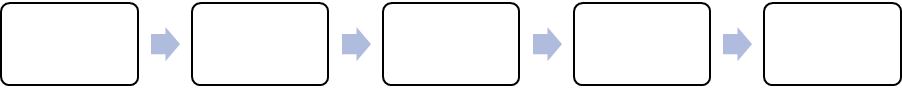 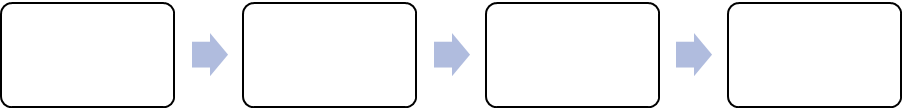 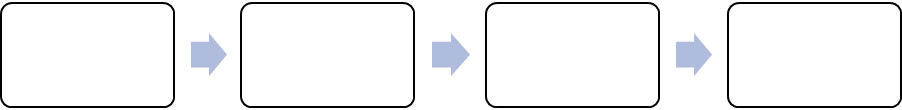 